.前奏： 32 count intro. Start on  vocals - Dance rotates in CCW direction第一段Side. Together. Chasse Right.  Diagonal Charleston  Step側 併, 右追步, 斜角查爾斯頓1–2Step Right to Right side. Step Left beside Right  右足右踏, 左足併踏3&4Step Right to Right side. Step Left beside Right. Step Right to Right  side  右足右踏, 左足併踏, 右足右踏5–6Step Left forward to Right diagonal. Kick Right forward to Right  diagonal  左足右斜角前踏, 右足右斜角踢7–8Step back on Right. Touch Left foot back (still facing Right diagonal)  右足後踏, 左足後點(面向右斜角)第二段Cross. Sweep Quarter Turn Left. Right  Shuffle Forward. Step. Lock (With Dip). Step-Lock-Step  交叉 左繞1/4, 前交換, 踏 鎖, 前鎖步1–2Cross step Left over Right. Sweep Right out and around making quarter  turn Left (Facing 9 o’clock)左足於右足前交叉踏, 右足繞左轉90度(面向9點鐘)3&4Step forward on Right. Step Left beside Right. Step forward on Right右足前踏, 左足併踏, 右足前踏5–6Step forward on Left. Lock Right behind Left (dipping knees)左足前踏, 右足於左足後鎖踏(蹲膝)7&8Straighten up stepping forward on Left. Lock Right behind Left. Step  forward on Left  站立左足前踏, 左足於左足後鎖踏, 左足前踏第三段Forward Rock. Shuffle Half Turn  Right. Left And Right Dorothy Steps下沉 回復, 轉交換, 桃樂蒂步, 桃樂蒂步1–2Rock forward on Right. Recover onto Left   右足前下沉, 左足回復3&4Shuffle half turn Right stepping Right. Left. Right (Facing 3  o’clock)  右180度轉交換-右, 左, 右(面向3點鐘)5–6&Step Left diagonally forward Left (Long step). Lock Right behind Left.  Step Left beside Right左足左斜角前踏(前一大步), 右足於左足後鎖踏, 左足併踏7–8&Step Right diagonally forward Right (Long step). Lock Left behind Right.  Step Right beside Left右足右斜角前踏(前一大步), 左足於右足後鎖踏, 右足併踏第四段Side. Behind & Cross. Side. Back  Rock. .Kick-Ball-Cross左, 後 旁 前, 左, 後下沉 回復, 踢 併 交叉1–2Step Left to Left side. Cross Right behind Left左足左踏, 右足於左足後交叉踏&3–4Step Left to Left side (small step). Cross Right over Left. Step Left to  Left side  左足略左踏, 右足於左足前交叉踏, 左足左踏5–6Rock back Right behind Left. Recover onto Left右足於左足後下沉, 左足回復7&8Kick Right foot forward. Step Right beside Left. Cross Left over Right  右足前踢, 右足併踏, 左足於右足前交叉踏第五段Side Rock (With Click). Recover (With Kick). Right  & Left Sailor Steps (Travelling Slightly Back)右下沉 候(彈指), 回復(踢, 彈指), 水手步, 水手步1–2Rock Right to Right side. Hold and click fingers above head on Right  diagonal  右足右下沉, 候(手舉高放右斜角頭上彈手指)3–4Recover onto Left. Kick Right forward on Right diagonal clicking fingers  down by sides  左足回復, 右足右斜角前踢, 手放兩下彈手指5&6Cross Right behind Left. Step Left to Left side. Step Right to Right  side  右足於左足後交叉踏, 左足左踏, 右足右踏7&8Cross Left behind Right. Step Right to right side. Step Left to Left  side  左足於右足後交叉踏, 右足右踏, 左足左踏Note:5&6 and 7&8 travel slightly backwards  5&6 7&8 略向後踏第六段Back Rock. Shuffle Forward. Left Toe Taps X2. Together.  Right Kick X2. Together  後下沉 回復, 前交換, 趾點  二次 併踏, 踢二次, 併踏1–2Rock back on Right. Recover onto Left   右足後下沉, 左足回復3&4Step forward on Right. Step Left beside Right. Step forward on Right右足前踏, 左足併踏, 右足前踏5–6&Tap Left toe forward twice. Step Left beside Right左足趾前點 二次, 左足併踏7–8&Kick Right foot forward twice. Step Right beside Left右足前踢 二次, 右足併踏第七段Cross. Point. Cross. Point. Cross. Unwind Half Turn  Right. Coaster Step交叉 右點, 交叉  左點, 交叉 繞轉, 海岸步1–2Cross Left over Right. Point Right to Right side左足於右足前交叉踏, 右足右點3–4Cross Right over Left. Point Left to Left side右足於左足前交叉踏, 左足左點5–6Cross Left over Right. Unwind half turn Right (weight ends on Left) (Facing  9 o’clock)左足於右足前交叉踏, 右繞轉180度(重心在左足)(面向9點鐘)7&8Step back on Right. Step Left beside Right. Step forward on Right右足後踏, 左足併踏, 右足前踏第八段Cross. Right & Left Side Touches. Touch. Full  Rolling Turn Left. Touch交叉, 點 收  點 併點, 左華倫併點1–2Cross Left over Right. Touch Right to Right side左足於右足前交叉踏, 右足右點&3–4Step Right beside Left. Touch Left to Left side. Touch Left beside Right  右足併踏, 左足左點, 左足併點5–6Quarter turn Left stepping forward on Left. Half turn Left stepping back  on Right  左轉90度左足前踏, 左轉180度右足後踏7-8Quarter turn Left stepping Left to Left side. Touch Right beside Left (Facing  9 o’clock)  左轉90度左足左踏, 右足併點(面向9點鐘)Disappearing Bubbles (愛的泡影) (zh)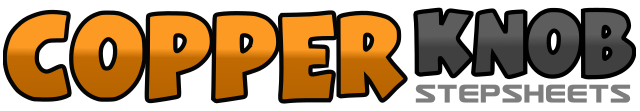 .......Count:64Wall:4Level:Intermediate.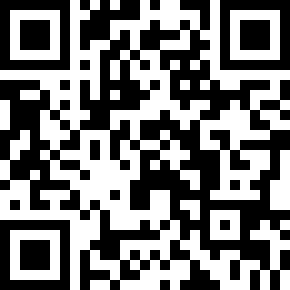 Choreographer:Gaye Teather (UK) - 2010年10月Gaye Teather (UK) - 2010年10月Gaye Teather (UK) - 2010年10月Gaye Teather (UK) - 2010年10月Gaye Teather (UK) - 2010年10月.Music:Love Done Gone - Billy Currington : (CD: Enjoy Yourself)Love Done Gone - Billy Currington : (CD: Enjoy Yourself)Love Done Gone - Billy Currington : (CD: Enjoy Yourself)Love Done Gone - Billy Currington : (CD: Enjoy Yourself)Love Done Gone - Billy Currington : (CD: Enjoy Yourself)........